BHARATHIAR UNIVERSITY, COIMBATORE 641 046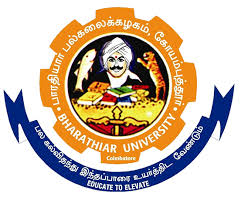 Re-accredited with “A” grade by NAAC  Ranked 14th among Indian Universities by MHRD-NIRF(Established by Tamil Nadu State Legislature under the Bharathiar University Act 1981)Phone: 0422-2428114, 116 FAX: 0422-2425706 
e-mail: annualreport@buc.edu.in, Website:  www.b-u.ac.inNAME OF THE  SCHOOL : _ _ _  _ _  _ _ _ _ _ _ _ _ _ _ _ _ _ _ _ _ _ _ _ _ _ _ _ _ _ _1. Department Details 2. a.Details of Faculty Members 2.b.Details of UGC-BSR and Others : Sanction Order No. & Date3. (a) Research Schemes/Projects undertaken    (b) Details of Collaborative Research 4. a) 	Participation and presentation of papers by faculty  in Congress / Conferences /  Seminars/ Workshops, Symposia, etc.b)	Foreign Faculty/Expert visits/Visiting Fellowship.5. 	Role of Faculty as Chief Guest, Keynote Speaker, Resource Person, Chair Person, External expert, etc. 6. Details of Seminars, Conferences and Refresher courses Organized 7.  (a) Publication of Research Papers at the State/National/International Levels   (b) Patents Awarded/Filed 8.  Publication of Books/Monographs 9. Courses offered, Sanctioned Strength of Students and Enrolment details 10. Enrolment of Students from Overseas and other States11.   Degrees awarded 12.  Fellowships Awarded (National/International) to Students/Scholars13. Scholarships Awarded 14. Placement Details15.  Awards/Achievements by Faculty Members16.  Curricular and co-curricular achievements by Students like NET/SET/GATE/Sports/Cultural/Others17.   Available Infrastructure and Research facilities        (Please specify equipments worth more than Rs. One Lakh Only)18. Extension activities 19.  (a) Department Library/Learning Resources/ Information and Language Lab   Name of the Librarian or Faculty in-charge of the Library:   (b) Other ICT Resources  20. 	Consultancy21.  Future Plan of Action for next year (2019-20)22. 	Others KEY ACADEMIC RATIO----------------------------------------------Name of the DepartmentName of the HOD, Phone No. and E-mail IDYear of EstablishmentTelephone NumberWebsite / E mail /FaxSpecial Status : SAP/FIST/DST/PURSE/CPEPA/OthersSanction order no. & date S. No.Name ofthe FacultyQualifi-cationDesignationSpecializationExperience in yearsExperience in yearsE-mail/ Contact No.Office/MobileS. No.Name ofthe FacultyQualifi-cationDesignationSpecializationTeachingResearchE-mail/ Contact No.Office/Mobile12S. No.Name ofthe FacultyQualifi-cationDesignationSpecializationExperience in yearsExperience in yearsE-mail/ Contact No.Office/MobileAgency sanction order no. & dateS. No.Name ofthe FacultyQualifi-cationDesignationSpecializationTeachingResearchE-mail/ Contact No.Office/MobileAgency sanction order no. & date12S.No.Name of the Principal Investigator/Co-investigatorFunding AgencySRF/ JRF/ RA OthersTitle of the ProjectDurationDurationAmount Sanctioned Amount Released S.No.Name of the Principal Investigator/Co-investigatorFunding AgencySRF/ JRF/ RA OthersTitle of the ProjectFromToAmount Sanctioned Amount Released 12Sl. No.Name of the FacultyCollaboratorCollaboratorCollaboratorCollaboratorSl. No.Name of the FacultyNameDesignationInstitutionField of specialization1.2.3.S.No.Name of the FacultyCongress/Conference/ Seminar/ Workshop Title of the paperOrganizing InstituteDate12S.No.Name & DesignationInstituteCountryDurationPurpose12S.No.Name of the FacultyRoleEventTitleOrganizing InstitutionDate12S.No.Name of the FacultyCongress/Conference/ Seminar/ Workshop/Symposia, etc. OrganizedState/National/International LevelPeriodFunding/ Sponsoring AgencyNature of beneficiaries12S.No.Author(s)Title of the paperJournal name  with ISSNVolume No.Issue No.Year of Publica-tionPage(pp)Impact Factor12S.NoNo. of Patents AwardedNo. of Patents AwardedNo. of Patents FiledNo. of Patents FiledS.NoNo. of Patents AwardedNo. of Patents AwardedNo. of Patents FiledNo. of Patents FiledIndiaAbroad (specify the country)IndiaAbroad (specify the country)123TotalS.No.Author(s)Name of the Book ISBNPublisher/PlaceYear12S. NoName of the Degree / SubjectNo.  of CoursesAided / Unaided Sanctioned Strength  First Year EnrolmentFirst Year EnrolmentTotal  Community-wise Enrolmentfor first yearCommunity-wise Enrolmentfor first yearCommunity-wise Enrolmentfor first yearCommunity-wise Enrolmentfor first yearCommunity-wise Enrolmentfor first yearCommunity-wise Enrolmentfor first yearCommunity-wise Enrolmentfor first yearCommunity-wise Enrolmentfor first yearCommunity-wise Enrolmentfor first yearCommunity-wise Enrolmentfor first yearCommunity-wise Enrolmentfor first yearCommunity-wise Enrolmentfor first yearCommunity-wise Enrolmentfor first yearCommunity-wise Enrolmentfor first yearS. NoName of the Degree / SubjectNo.  of CoursesAided / Unaided Sanctioned Strength  First Year EnrolmentFirst Year EnrolmentTotal  Community-wise Enrolmentfor first yearCommunity-wise Enrolmentfor first yearCommunity-wise Enrolmentfor first yearCommunity-wise Enrolmentfor first yearCommunity-wise Enrolmentfor first yearCommunity-wise Enrolmentfor first yearCommunity-wise Enrolmentfor first yearCommunity-wise Enrolmentfor first yearCommunity-wise Enrolmentfor first yearCommunity-wise Enrolmentfor first yearCommunity-wise Enrolmentfor first yearCommunity-wise Enrolmentfor first yearCommunity-wise Enrolmentfor first yearCommunity-wise Enrolmentfor first yearSecond YearSecond YearThird YearThird YearGrand Total  (I,II & III   Years)Grand Total  (I,II & III   Years)S. NoName of the Degree / SubjectNo.  of CoursesAided / Unaided Sanctioned Strength  First Year EnrolmentFirst Year EnrolmentTotal  OCOCBCBCBCMBCMMBC/ DNCMBC/ DNCSCSCSCASCASTSTSecond YearSecond YearThird YearThird YearGrand Total  (I,II & III   Years)Grand Total  (I,II & III   Years)S. NoName of the Degree / SubjectNo.  of CoursesAided / Unaided Sanctioned Strength  MFTotal  MFMFMFMFMFMFMFMFMFMF1Ph. D. 2M. Phil.3PG. Courses4U.G. Courses5PG  Diploma Courses6Certificate  CoursesTotal  S. No.DegreeSubjectNationalityStateNumber of StudentsNumber of StudentsTotalS. No.DegreeSubjectNationalityStateMaleFemaleTotal12S. NoPh.D.Ph.D.Ph.D.Ph.D.M. Phil.M. Phil.M. Phil.P.G.U.G.S. NoFTPTTotalFTPTTotalP.G.U.G.1Male2FemaleS. No.AgencyPosition (URF/JRF/SRF/RA/others)Number of FellowshipsNumber of FellowshipsTotalS. No.AgencyPosition (URF/JRF/SRF/RA/others)MFTotal12S. No.Nature of ScholarshipU.G.U.G.P.G.P.G.M. Phil.M. Phil.Ph.D.Ph.D.Amount`S. No.Nature of ScholarshipMFMFMFMFAmount`1B.C.(State)2B.C.M.(State)3M.B.C./D.N.C.(State)4SC/SCA/ST(State)5SC/ST(National)6OBC (National)7University Free Education8Loan Scholarship9Others (Specify the name of the scholarship)TotalName of the Placement officer:                                              Name of the Placement officer:                                              Name of the Placement officer:                                              Name of the Placement officer:                                              Name of the Placement officer:                                              Phone/Mobile Number                                                         e-mail:Phone/Mobile Number                                                         e-mail:Phone/Mobile Number                                                         e-mail:Phone/Mobile Number                                                         e-mail:Phone/Mobile Number                                                         e-mail:Number of Placement ProgrammesNumber of Placement ProgrammesNumber of Placement ProgrammesNumber of Placement ProgrammesNumber of Placement ProgrammesNumber of Campus interviews conducted by Companies/Organizations Number of Campus interviews conducted by Companies/Organizations Number of Campus interviews conducted by Companies/Organizations Number of Campus interviews conducted by Companies/Organizations Number of Campus interviews conducted by Companies/Organizations S. No.ParticularsNumbersNumbersNumbersS. No.ParticularsMaleFemaleTotal1Placements2Placements obtained through Campus Interview 3Ratio of Placement to Students (Total no of Placements / Total no of Students) S. No.Name of the FacultyDetails of Award and achievementsAwarding Agency12S. No.Name of the StudentDetails of achievementsName of the Agency12S. No.Name of the Equipment/Computer/Software/OthersQuantityAmount  ` in lakhs12S. No.Name of the ActivityBeneficiariesDateVenue12S. No.ParticularsNos.S. No.ParticularsNos.1Books available 7Foreign  Magazines2Books added 8Indian Journals3Titles available 9Foreign  Journals4Data bases available10Online Journals 5CDs and Digital Books available11Language Lab6Indian Magazines  12Internet (Specify speed)Sl. No.Name of the EquipmentNos.S. No.Name of the EquipmentNos.1.Computer7.Network2.Laptops8.Fax3.Printer9.Smart Class4.LCD Projector10.Software/Data base5.Net ConnectionWi-Fi:                Wired:11.Reprography Facilities6.Scanner12OthersSl. No.Nature of ConsultationName and Address of ConsultantsName and Address of ConsultantsName and Address of ConsultantsName and Address of ConsultantsRevenue Generated in  `Sl. No.Nature of ConsultationIndividualIndustryAgencyOthersRevenue Generated in  `1.2.3.S. No.ParticularsFormulaRatio1FACULTY RATIOFACULTY RATIO1.1Non-Teaching staff to Teaching Faculty Members’ RatioTotal No. of Non-Teaching Staff / Total number of Teaching staff1.2Ratio of publications per facultyTotal no. of publications / Total no. of Faculty members 1.3Ratio of Paper presentation to FacultyTotal no. of papers presented/ Total no. of Faculty members1.4Ratio of Workshops, Seminars, Conference organized to FacultyTotal no. of Seminars etc, organized / Total no. of  Faculty members1.5Ratio of participationNo. of Faculty who attended the programmes / Total number of teaching staff1.6Ratio of Projects to FacultyTotal no. of Projects/Total no. of Faculty members2RESOURCE RATIORESOURCE RATIORESOURCE RATIO2.1 Ratio of Computers per studentTotal no. of Computers in the Department/ Total No. of Students 2.2Ratio of Books to studentsTotal no. of Books / Total no. of Students2.3Hostellers’ RatioTotal hostel inmates / Total students admitted2.4Constructed area per studentTotal constructed area / Total number of students3STUDENT RATIOSTUDENT RATIOSTUDENT RATIO3.1Demand RatioNumber of Students Applied / No. of Students Admitted 3.2Student Faculty RatioTotal number of Students/Total No. of Faculty members3.3Gender Ratio  Total number of female students / Total number of male students3.4Percentage of differently abled students admittedNo. of differently abled students admitted / Total no. of  students admitted3.5Percentage of students from other stateNo. of other state students admitted / Total no. of students admitted3.6Percentage of Foreign students admittedNo. of Foreign students admitted / Total no. of students admitted3.7Success Rate of Students Total number of students passed / Total number of students appeared for final exam3.8Cost of education per studentTotal Expenditure / Total no. of Students on roll3.9Amount of scholarship per studentTotal amount of scholarships / Total no. of Students getting scholarships3.10Ratio of students given remedial coaching No. of students given remedial coaching / Total no. of Students3.11M.Phil. scholars’ ratioTotal No. of M.Phil. scholars /Total No. of Guides in the department 3.12Ph.D. scholar’s ratioTotal No. of Ph.D. scholars /Total No. of Guides in the department4OTHER ACADEMIC RATIOOTHER ACADEMIC RATIOOTHER ACADEMIC RATIO4.1Percentage of student dropouts in the academic year 2017 – 2018Number of dropouts / Number of students admitted4.2Ratio of placements to studentsTotal no. of Placements / Total  no. of outgoing students4.3Ratio of students given competitive / Civil service Examination coaching No. of students given coaching / Total no. of outgoing Students